БИЛТЕН ТАКМИЧЕЊА бр. 21. степен Купа СрбијеСЕНИОРИ / 1. СТЕПЕН КУП СРБИЈЕ
2.Koло 07.10.2023.Комесар1. Степена Купа СрбијеДарко Димитријевић

КОШАРКАШКИ САВЕЗ БЕОГРАДА
Сазонова 83, 11000 Београдтелефони: +381 11 3400801 +381 11 3400802фаx: +381 11 3400804
home: www.ksb.rs--е-маил: kancelarija@ksb.org.rsЖиро рачун: 205-250458-76           Комесар: Дарко Димитријевић,тел.064/2251115 е-маил: dbdarko74@hotmail.com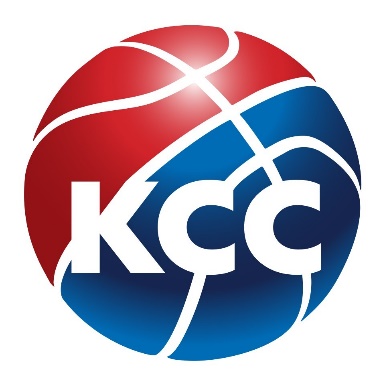 1. kolo 2023-09-301. kolo 2023-09-301. kolo 2023-09-30K3777KK Beovuk 72 : KK Mladenovac
Miloš Joksimović/Vuk Stojanović/Đorđe Ilić51:64K3778KK Radnički (Obrenovac) : KK Flash
Nikola Đokić/Vidan Peruničić/Željko Delić67:80K3779KK Gorica Leomax : KK Torlak OKK Beograd
Dalibor Šušteršić/Aleksa Ignjatović/Aleksandar Varađan83:73K3780KK Žarkovo : KK Real Beograd
Nikola Mladenović/Aleksandar Lazić/Aleksandar Tolić82:52K3781KK Vizura : KK Žitko Basket
Petar Janković/Dunja Popović/Milena Glavan69:53K3782KK Mondo Basket : KK Zemun Borac
Dalibor Šušteršić/Bogdan Mrdeljić/Nikola Tomić82>69K3783KK Veba Basket : KK Paragon (Lazarevac)
Miloš Đurđić/Vuk Matić/Milan Todorović64:87K3784KK IBC : KK Rivers BM
Dragan Jakovljević/Filip Mladenović/Aleksandar Todorović73:72КК ИБЦ : КК Младеновац
Милош Прица/Марко Богићевић/Борко Павловић
08.10.2023. 14:00 
ОШ Вељко ДугошевићКК Фласх : КК Парагон (Лазаревац)
Милош Јоксимовић/Петар Јанкуловски/Бојан Драшкић06.10.2023. 21:00
СРЦ Колубара (Лазаревац)КК Мондо баскет : Горица Леомакс
Јаковљевић Драган/Јанковић Петар/Слободан Павлица12.10.2023. 17:20
Хала Граовац (Батајница)КК Жарково : КК Визура
Милош Ђурђић/Хелена Маринковић/Лазаревић Небојша12.10.2023. 21:20
Хала Жарково